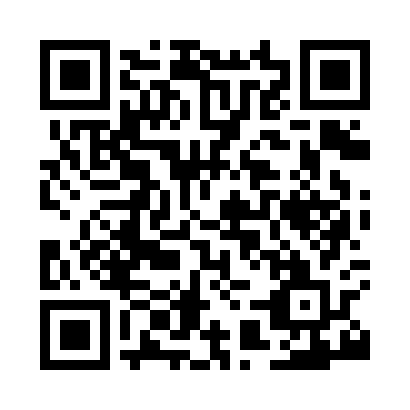 Prayer times for Barlow, South Yorkshire, UKSat 1 Jun 2024 - Sun 30 Jun 2024High Latitude Method: Angle Based RulePrayer Calculation Method: Islamic Society of North AmericaAsar Calculation Method: HanafiPrayer times provided by https://www.salahtimes.comDateDayFajrSunriseDhuhrAsrMaghribIsha1Sat2:544:451:046:419:2411:142Sun2:544:441:046:419:2511:153Mon2:544:431:046:429:2611:154Tue2:534:421:046:439:2711:165Wed2:534:421:056:439:2811:166Thu2:534:411:056:449:2911:177Fri2:534:401:056:449:3011:178Sat2:534:401:056:459:3111:189Sun2:524:391:056:459:3211:1910Mon2:524:391:066:469:3211:1911Tue2:524:391:066:469:3311:1912Wed2:524:381:066:479:3411:2013Thu2:524:381:066:479:3411:2014Fri2:524:381:066:489:3511:2115Sat2:524:381:076:489:3511:2116Sun2:524:381:076:489:3611:2117Mon2:524:381:076:499:3611:2218Tue2:524:381:076:499:3711:2219Wed2:534:381:076:499:3711:2220Thu2:534:381:086:499:3711:2221Fri2:534:381:086:509:3711:2322Sat2:534:381:086:509:3811:2323Sun2:544:391:086:509:3811:2324Mon2:544:391:096:509:3811:2325Tue2:544:401:096:509:3811:2326Wed2:544:401:096:509:3811:2327Thu2:554:411:096:509:3711:2328Fri2:554:411:096:509:3711:2329Sat2:564:421:106:509:3711:2330Sun2:564:431:106:509:3711:23